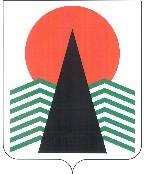 АДМИНИСТРАЦИЯНЕФТЕЮГАНСКОГО РАЙОНАпостановлениег.НефтеюганскО внесении изменений в постановление администрации Нефтеюганского района 
от 23.04.2018 № 595-па-нпа «Об утверждении порядка предоставления субсидий 
на поддержку агропромышленного комплекса Нефтеюганского района»В соответствии со статьей 78 Бюджетного кодекса Российской Федерации, постановлением Правительства Российской Федерации от 18.09.2020 № 1492 
«Об общих требованиях к нормативным правовым актам, муниципальным правовым актам, регулирующим предоставление субсидий, в том числе грантов в форме субсидий, юридическим лицам, индивидуальным предпринимателям, а также физическим лицам – производителям товаров, работ, услуг, и о признании утратившими силу некоторых актов Правительства Российской Федерации», постановлением администрации Нефтеюганского района от 31.10.2016 № 1793-па-нпа «Об утверждении муниципальной программы Нефтеюганского района «Развитие агропромышленного комплекса и рынков сельскохозяйственной продукции, сырья 
и продовольствия в Нефтеюганском районе в 2019-2024 годах и на период 
до 2030 года», п о с т а н о в л я ю:Внести в приложение к постановлению администрации Нефтеюганского района от 23.04.2018 № 595-па-нпа «Об утверждении порядка предоставления субсидий на поддержку агропромышленного комплекса Нефтеюганского района» следующие изменения:1.1. В разделе 2:1.1.1. Абзац второй пункта 2.1 признать утратившим силу.1.1.2. Абзац второй пункта 2.10 признать утратившим силу.1.2. Приложение № 1 к Порядку предоставления субсидий на поддержку агропромышленного комплекса Нефтеюганского района изложить в редакции согласно приложению к настоящему постановления.Настоящее постановление подлежит официальному опубликованию в газете «Югорское обозрение» и размещению на официальном сайте органов местного самоуправления Нефтеюганского района.Настоящее постановление вступает в силу после официального опубликования и распространяет свое действие на правоотношения, возникшие 
с 01.09.2022.Контроль за выполнением постановления возложить на заместителя главы Нефтеюганского района Щегульную Л.И.Исполняющий обязанности главы района								С.А.КудашкинПриложениек постановлению администрации Нефтеюганского районаот 20.09.2022 № 1749-па-нпа«Приложение № 1к Порядку предоставления субсидий на поддержку агропромышленного комплекса Нефтеюганского районаВ администрацию Нефтеюганского районаот _______________________________(наименование организации, индивидуального предпринимателя)     ______________________________(ФИО руководителя)______________________________ЗаявлениеПрошу предоставить субсидию в целях финансового обеспечения и (или) финансового возмещения затрат на________________________________________(указывается в соответствии с п.1.3 настоящего Порядка)Сведения о Получателе:1. Дата государственной регистрации: «_____» ____________________ года 2. Адрес2.1. Юридический	2.2. Фактический (если отличается) Населенный пункт __________________________улица _________________________________№ дома ____________, № кв. _________	Населенный пункт _____________________________улица ______________________________ № дома ___________, № кв. ______3. Контактный телефон:4. Основные виды экономической деятельности (в соответствии с кодами ОКВЭД):5. ИНН/КПП6. Способы обратной связи (нужное подчеркнуть):а) нарочноб) почтовым отправлениемв) через МФЦНастоящим даю согласие на обработку персональных данных.Настоящим, даю согласие на публикацию (размещение) в информационно-телекоммуникационной сети «Интернет» информации обо мне, как о Получателе субсидии, иной информации, связанной с Порядком предоставления субсидии.Настоящим подтверждаю, что осуществляю деятельность на территории Нефтеюганского района; просроченная задолженность по возврату в бюджет Нефтеюганского района Субсидий, бюджетных инвестиций, предоставленных, в том числе, в соответствии с иными правовыми актами, и иная просроченная задолженность перед бюджетом Нефтеюганского района отсутствует; средства из бюджета Нефтеюганского района на основании иных нормативных правовых актов или муниципальных правовых актов на цели, указанные в п.1.3 раздела 1 Порядка не получал.С условиями Порядка предоставления субсидии ознакомлен и согласен. Подпись руководителя(законного представителя) _______________/________________________(расшифровка подписи)М.П. (при наличии) Дата заполнения «___» _____________20__г..».20.09.2022№ 1749-па-нпа№ 1749-па-нпа